Профилактика дисграфии у детей дошкольного возрастаКаждому родителю важно, чтобы их ребенок был успешен в школе. А для этого необходимо, чтобы дошкольник научился правильно читать и писать, так как эти навыки влияют на всё обучение в школе. Но часто у детей  в 8-9 лет диагностируют такие нарушения, как дислексия и дисграфия. Дисграфия – это частичное специфическое нарушение процесса письма, при котором наблюдается стойкие и повторяющиеся ошибки.Дислексия – это специфическое нарушение процесса чтения.Ошибки при дисграфии:-искажения  и замены букв;-искажения звуко-слоговой структуры слова;-нарушения слитности написания отдельных слов в предложении;-аграмматизмы на письме. Как же предотвратить дисграфию в дошкольном возрасте?В письме задействованы 4 анализатора:-речедвигательный (отвечает за звукопроизношение);-речеслуховой (фонематические процессы);-зрительный (зрительный образ буквы);-двигательный (двигательный навык написания буквы). Процесс письма обеспечивается согласованной работой 4х анализаторов. Поэтому для предотвращения дисграфии и дислексии необходимо:1.Исправить звукопроизношение до поступления в школу;2.Развивать фонематические процессы:                                                                                                              -фонематический слух (способность воспринимать и различать на слух звуки);                          -фонематическое восприятие – способность различать звуки и определять звуковой состав слова;                                                                                                                                                                -фонематический анализ – это узнавание звука на фоне слова, выделение 1го, последнего звука, определение его места в слове (начало, середина, конец);         -фонематический синтез – процесс соединения частей в целое. Например, ребёнок может составить слово из звуков, данных в любой последовательности: А, К, М (МАК)3.Развивать умение соотносить звук с буквой (зрительный анализатор). Дети 6-7 лет должны знать практически все буквы алфавита, составлять и читать слоги, читать слова и понимать прочитанное, составлять слова из предложенных букв, разгадывать несложные ребусы, кроссворды. В этом возрасте ребёнок способен выложить предложения из букв разрезной азбуки, соблюдая нормы грамматики и правописания:                                                                               -заглавные и строчные буквы;-каждое слово и предлог отдельно друг от друга;-в конце предложения ставить знак препинания.4.Развивать двигательный анализатор (графо-моторные навыки). Дети 6-7 лет должны уметь печатать буквы под диктовку. Хорошо, если ребёнок научится печатать слова, написание которых точно соответствует их произношению: стол, стул, улитка, рак. Избегайте слов, написание которых расходится с произношением: лестница, гриб, корова…           Игровые приёмы для предупреждения дисграфии и дислексии:Штриховка, обводка, срисовывание геометрических фигур;Дорисовывание незаконченных рисунков, недостающих деталей на рисунках;Письмо букв и слов по шаблонам;Собирание разрезных картинок, пазлов;Выполнение инструкций: покажи правую руку, покажи левую руку , сидящего напротив, закрой правой рукой левый глаз, попрыгай на правой ноге…;Чтение скороговорок, поговорок, заучивание стихов, песен;Чтение книг, пересказ прочитанного;Ритмичные танцы;Продолжи строчку: ла-ла-ла – Мила в лодочке…(плыла); ко-ко-ко – пейте дети…Повтори: АОУЫ, АУЭИЫ, ОУАЭЫ…Узнай букву (Ребёнок закрывает глаза, а взрослый рисует на спине или ладошке букву)«Сколько слогов в слове» Взрослый произносит слова по слогам: ко-ро-ва ,за-яц... Ребёнок на каждый слог хлопает. Затем определяет количество слогов.                                                 «Повтори, как я» Ребёнок повторяет за взрослым пары слов: ветер-вечер, гроза-роза, ложка-ножка…                                                                                                                                               «Что изменилось» Перед ребёнком 5-6 карточек с буквами. Он запоминает их, затем отворачивается. Взрослый меняет положение карточек или убирает одну. Ребёнок поворачивается и определяет, что изменилось.                                                                  «Лишнее слово» Услышав лишнее слово, ребёнок должен хлопнуть или назвать лишнее слово: кошка-кошка-мошка-кошка; роза-роса-роза-роза…                                                       «Найди и обведи все буквы А (О, И…)» На листе написаны в ряд разные буквы, нужно обвести заданную.                                                                                    Выложи буквы из спичек или палочек.Какие буквы спрятаны. Нарисовать буквы, наложенные друг на друга. Ребёнок должен назвать, все буквы, которые он увидит.«Запомни и нарисуй» Ребёнку показывают карточку с 4-5 геометрическими фигурами, нужно запомнить и нарисовать их в том же порядке.Игра «Разведчики». Расшифровать слово по 1му, последнему звуку: стул, тапки, обруч, лампа (СТОЛ)    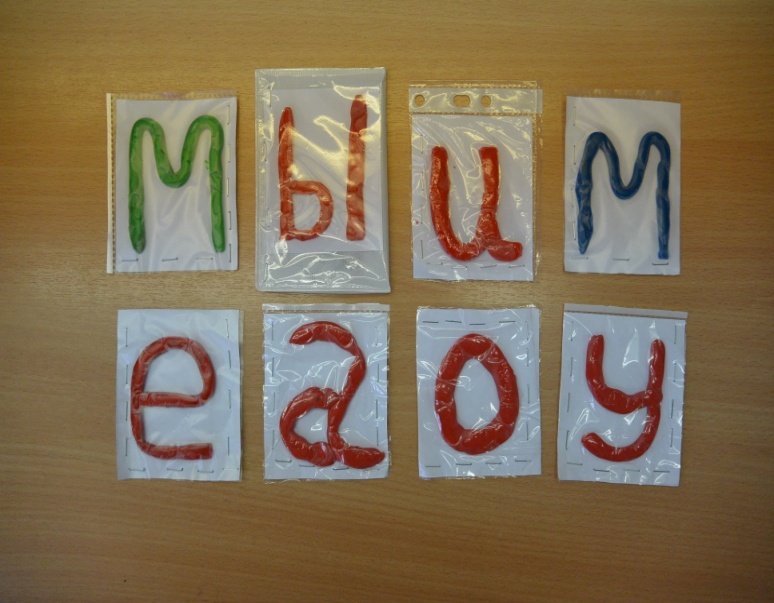 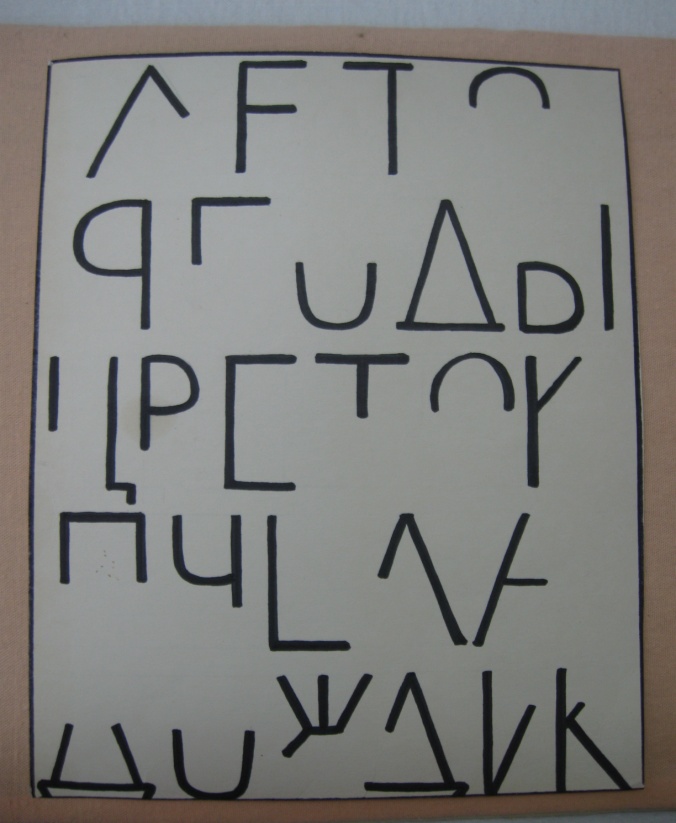 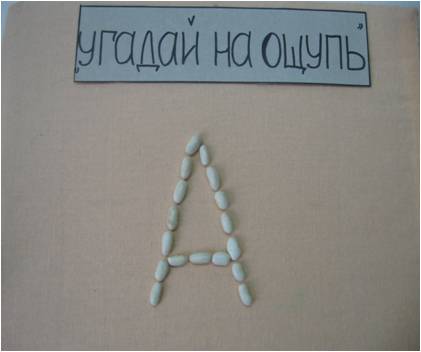 